ОТДЕЛ ДОШКОЛЬНОГО ОБРАЗОВАНИЯ ТОИПКРОприглашает Вас, Ваших воспитанников и их семьи принять участие в региональном конкурсе «НАШ ДЕТСКИЙ САД»!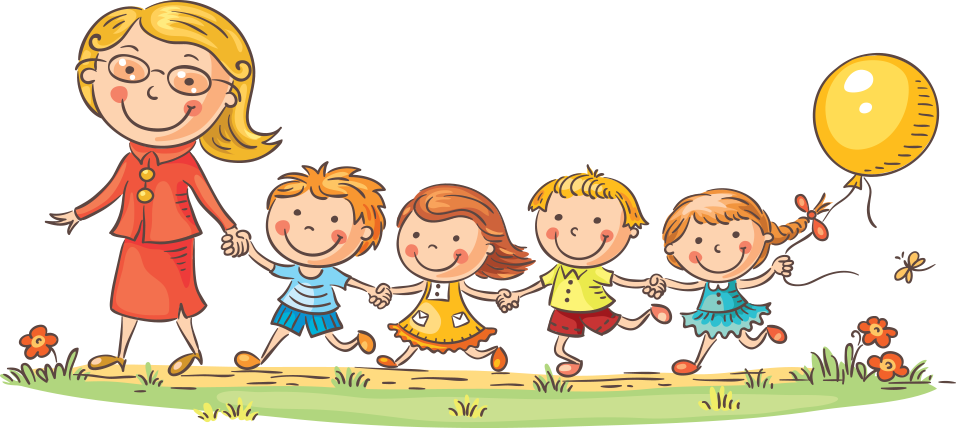 Цель конкурса: – стимулирование профессионального роста и повышение престижа профессии педагога дошкольных образовательных организаций; развитие творческих и эстетических способностей участников образовательного процесса.Сроки проведения: с 24.10.2016г. – 30.11.2016г.
I этап – предоставление конкурсных работ и регистрация участников: с 24.10 по 18.11.2016г.II этап - экспертиза конкурсных работ и подведение итогов: с 19.11.2016г. по 30.11.2016г.III этап -  выдача дипломов и сертификатов после 05.12.2016г. 
Номинации конкурса:Конкурсные работы отправляйте на эл. адрес: doshtomsk@mail.ru, с указанием темы письма: Конкурс «Наш детский сад», о получении письма удостовериться по тел. 90-20-55  (координаторы Ковалева Юлия Александровна, Горохова Татьяна Анатольевна), объём письма не более 5 Мб. Конкурсные работы можно сдать и в кабинет № 204, ТОИПКРО (г. Томск, ул. Пирогова, 10). Участие в конкурсе платное: 200 рублей для воспитанников и обучающихся,                                                  250 рублей для педагогических работников. Положение о конкурсе размещены в разделе
 «Новости от 27.09.2016» на сайте ТОИПКРО edu.tomsk.ruВнимание! При оплате обязательно в назначении платежа указывать Код субсидии 2000000815 код КОСГУ 130Отдел дошкольного образования, «Наш детский сад», ФИО участника!	ЗАЯВКАна участие в региональном конкурсе «Наш детский сад»Фамилия Имя ребёнка _____________________________________________________________Возраст ребёнка___________________________________________________________________ФИО педагога____________________________________________________________________Должность_______________________________________________________________________Номинация (указать обязательно)___________________________________________________Область, район___________________________________________________________________Город, поселок городского типа, село________________________________________________Полное наименование образовательного учреждение  (по уставу) ________________________________________________________________________________________________________Телефон (контактный)_____________________________________________________________Адрес электронной почты__________________________________________________________	заполняя заявку на участие в конкурсе, я подтверждаю свое согласие на обработку персональных данных в соответствии с ФЗ от 27 июля 2006 года № 152СВЕДЕНИЯ ОБ ОПЛАТЕ УСЛУГВнимание! При оплате обязательно указывать, что оплата производится за (указ. назв. мероприятия) с указанием фамилии участника!─────────────────────── ┬────────────────────────────────────────┐│   Извещение           │                           Форма N ПД-4 ││                       │Департамент финансов ТО( ТОИПКРО )______________  ||				|________________________________ л/с 6109000148_  ││                       │    (наименование получателя платежа)          ││                       │ ИНН 7018017520 КПП 701701001___________│                       │       (ИНН получателя платежа)              ││                       │ 40601810400003000001______________________ ││                       │     (номер счета получателя платежа)          ││                       │в ОТДЕЛЕНИЕ ТОМСК _____________         ││                       │     (наименование банка и банковские реквизиты) ││                       │________________________________________││                       │                                        ││                       │БИК 046902001___ОКТМО 69701000│                        Код субсидии 2000000815 код КОСГУ 130   ││                        ОДО «НАШ ДЕТСКИЙ САД»                                                                   │                       │Дата ___ Сумма платежа: 250руб.00 коп. ││                       │                                        ││   Кассир              │Плательщик-участник(подпись) ___________│├───────────────────────┼────────────────────────────────────────┤│                       │Департамент финансов ТО( ТОИПКРО )______________  ||				|________________________________ л/с 6109000148_  ││                       │   (наименование получателя платежа)              ││                       │ИНН 7018017520 КПП 701701001___________│                       │       (ИНН получателя платежа)              ││                       │ 40601810400003000001_______________________ ││                       │     (номер счета получателя платежа)          ││                       │ в ОТДЕЛЕНИЕ ТОМСК ____________         ││                        (наименование банка и банковские     реквизиты)   │    │                            │________________________________________││                       │БИК 046902001___ОКТМО__ 69701000                                        │                       │Код субсидии 2000000815 код КОСГУ 130   │                          ОДО «НАШ ДЕТСКИЙ САД»                                                                  │   Квитанция           │Дата ___ Сумма платежа: 250 руб.00 коп.  ││                       │                                        ││   Кассир              │Плательщик-участник (подпись) __________│илиКвитанция № ___ от «___»__________________2016г.│   Извещение           │                           Форма N ПД-4 ││                       │Департамент финансов ТО( ТОИПКРО )______________  ||				|________________________________ л/с 6109000148_  ││                       │    (наименование получателя платежа)          ││                       │ ИНН 7018017520 КПП 701701001___________│                       │       (ИНН получателя платежа)              ││                       │ 40601810400003000001______________________ ││                       │     (номер счета получателя платежа)          ││                       │в ОТДЕЛЕНИЕ ТОМСК _____________         ││                       │     (наименование банка и банковские реквизиты) ││                       │________________________________________││                       │                                        ││                       │БИК 046902001___ОКТМО 69701000│                        Код субсидии 2000000815 код КОСГУ 130   ││                        ОДО «НАШ ДЕТСКИЙ САД»                                                                  │                       │Дата ___ Сумма платежа: 200руб.00 коп. ││                       │                                        ││   Кассир              │Плательщик-участник(подпись) ___________│├───────────────────────┼────────────────────────────────────────┤│                       │Департамент финансов ТО( ТОИПКРО )______________  ||				|________________________________ л/с 6109000148_  ││                       │   (наименование получателя платежа)              ││                       │ИНН 7018017520 КПП 701701001___________│                       │       (ИНН получателя платежа)              ││                       │ 40601810400003000001_______________________ ││                       │     (номер счета получателя платежа)          ││                       │ в ОТДЕЛЕНИЕ ТОМСК ____________         ││                        (наименование банка и банковские     реквизиты)   │    │                            │________________________________________││                       │БИК 046902001___ОКТМО__ 69701000                                        │                       │Код субсидии 2000000815 код КОСГУ 130   │                          ОДО «НАШ ДЕТСКИЙ САД»                                                                  │   Квитанция           │Дата ___ Сумма платежа: 200 руб.00 коп.  ││                       │                                        ││   Кассир              │Плательщик-участник (подпись) __________│Материал принят к участию в конкурсе «___»__________________2016г._____________ /______________________ /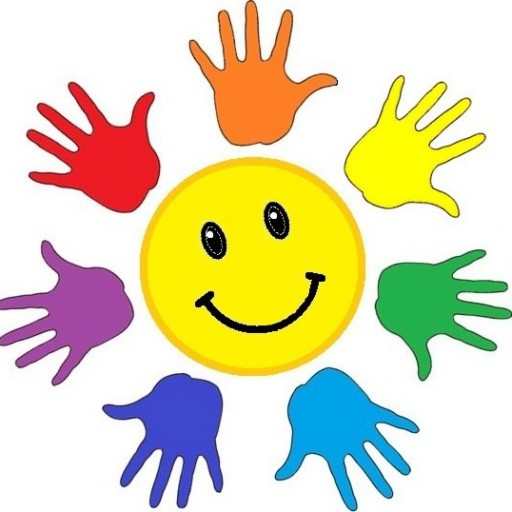 С уважением, Отдел дошкольного образования ТОИПКРО.«Предметно-развивающая среда ДОО» «Детский сад глазами ребенка» 